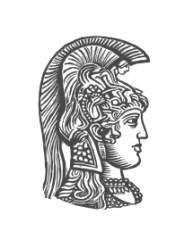 								Αθήνα, 4-12-2021                                       ΑΝΑΚΟΙΝΩΣΗΕΛΛΗΝΙΚΗ ΔΗΜΟΚΡΑΤΙΑΕθνικόν και ΚαποδιστριακόνΠανεπιστήμιον ΑθηνώνΚοσμητεία Σχολής Οικονομικών και Πολιτικών Επιστημών 